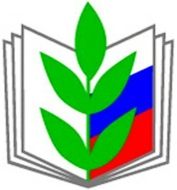 ПРОФСОЮЗ РАБОТНИКОВ НАРОДНОГО ОБРАЗОВАНИЯ И НАУКИ РФ(ОБЩЕРОССИЙСКИЙ ПРОФСОЮЗ ОБРАЗОВАНИЯ)АЛТАЙСКАЯ КРАЕВАЯ ОРГАНИЗАЦИЯП Р Е З И Д И У МП О С Т А Н О В Л Е Н И Е11 мая 2018 г.	 							 Протокол № 15-4Об итогах мониторинга оплаты педагогическим работникам за работу по подготовке и проведению ЕГЭ и ОГЭЗаслушав и обсудив информацию заместителя председателя Алтайской краевой организации Профсоюза по труду, заработной плате и финансовой работе В.Н. Мерзляковой, президиум Алтайской краевой организации ПрофсоюзаПОСТАНОВЛЯЕТ:1. Информацию принять к сведению (прилагается).2. Комитету Алтайской краевой организации Профсоюза:2.1. Рассмотреть итоги мониторинга на заседании совместной рабочей группы по совершенствованию оплаты труда с Министерством  образования и науки Алтайского края с предложением о принятии мер к председателям комитетов по образованию и руководителям образовательных организаций, допустивших неисполнение постановления Администрации Алтайского края от 25.05.2015 № 199 «Об утверждении положения о порядке и размерах выплаты педагогическим работникам компенсации за работу по подготовке и проведению ЕГЭ» и письма Министерства образования и науки Алтайского края от 06.06.2017 № 21-03/03/768. 	2.2. Обратиться в комитет по социальной политике Алтайского краевого Законодательного Собрания с целью оказания содействия со стороны депутатского корпуса в решении вопроса обеспечения справедливой оплаты труда работникам, привлекаемым к процедурам государственной итоговой аттестации в форме ОГЭ и ЕГЭ.3. Обратиться в Центральный Совет Общероссийского Профсоюза образования с инициативой о внесении изменений в ст. 47 Федерального закона от 29.12.2012 N 273-ФЗ (ред. от 07.03.2018) «Об образовании в Российской Федерации» с целью законодательного закрепления на федеральном уровне гарантий компенсации педагогическим работникам, участвующим в проведении основного государственного экзамена, за работу по подготовке и проведению единого государственного экзамена.4. Итоги мониторинга разместить на сайте краевой организации Профсоюза и осветить в газете «Профсоюзы Алтая» и «Мой Профсоюз».5. Контроль за исполнением данного постановления возложить на заместителя председателя Алтайской краевой организации Профсоюза по труду, заработной плате и финансовой работе В.Н. Мерзлякову.Председатель Алтайскойкраевой организации Профсоюза                                                 Ю.Г. Абдуллаев 